Publicado en Barcelona el 23/01/2018 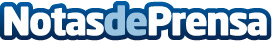 Ley de la Segunda Oportunidad: la gran desconocidaLa mayoría de personas endeudadas desconocen que desde marzo de 2015 está vigente la llamada Ley de Segunda Oportunidad, que establece los mecanismos para que las personas físicas, sean particulares o empresarias, que no son capaces de hacer frente a las deudas contraídas, puedan solicitar un acuerdo de pago con los acreedores que les puede ser muy beneficiosoDatos de contacto:Pages AdvocatsAbogados BarcelonaNota de prensa publicada en: https://www.notasdeprensa.es/ley-de-la-segunda-oportunidad-la-gran Categorias: Nacional Derecho Inmobiliaria Finanzas Cataluña http://www.notasdeprensa.es